 
30.08.2023г.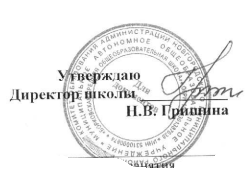 График оценочных процедур в МАОУ «Борковская СОШ» на 2022-2023  учебный год.В 1-4 классах.В 5–11-х классах.1 полугодие2 полугодиеВозможны изменения в дате при отсутствии предмета врасписаниипериодпредметклассдатавид работы1 четвертьРусский язык2-419.10.22Контрольная работаМатематика2-420.10.22Контрольная работаЛитературное чтение2-426.10.22Проверка читательских умений2 четвертьРусский язык2-414.12.22Контрольная работаМатематика2-415.12.22Контрольная работаЛитературное чтение2-422.12.22Проверка читательских умений3 четвертьРусский язык2-415.03.23Контрольная работаМатематика1-416.03.23Контрольная работаЛитературное чтение2-422.03.23Проверка читательских уменийРусский язык114.03.23Контрольное списывание с заданиемгодРусский язык1-303.05.23Контрольная работаМатематика1-304.05.23Контрольная работаЛитературное чтение1-428.04.23Проверка читательских уменийОкружающий мир1-311-17.05.22Контрольная работаРусский язык4Согласно графику ВПР, утвержденному РособрнадзоромКонтрольная работаМатематика4Согласно графику ВПР, утвержденному РособрнадзоромКонтрольная работаОкружающий мир4Согласно графику ВПР, утвержденному РособрнадзоромКонтрольная работаУровеньВид оценочной процедурыСроки проведения5-е классы5-е классы5-е классыШкольныйВходная контрольная работа по русскому языку и математикеСентябрьШкольныйПредметный контроль знаний учащихся по итогам I четвертиТретья–четвертая неделя октябряШкольныйПредметный контроль знаний учащихся по итогам II четвертиТретья–четвертая неделя декабряКонтрольная работа по русскому языку и математике за полугодиеТретья–четвертая неделя декабря- январьФедеральныйВсероссийская проверочная работа по русскому языку, математике, окружающему миру.Русский язык МатематикаОкружающий  мир 6-е классы6-е классы6-е классыШкольныйВходная контрольная работа по русскому языку и математикеСентябрьШкольныйПредметный контроль знаний учащихся по итогам I четвертиТретья–четвертая неделя октябряШкольныйПредметный контроль знаний учащихся по итогам II четвертиТретья–четвертая неделя декабряШкольныйКонтрольная работа по русскому языку и математике за полугодиеТретья–четвертая неделя декабря- январьФедеральныйВсероссийская проверочная работа по русскому языку, математике, биологии, историиРусский язык МатематикаИстория Биология 7-е классы7-е классы7-е классыШкольныйВходная контрольная работа по русскому языку и математикеСентябрьШкольныйПредметный контроль знаний учащихся по итогам I четвертиТретья–четвертая неделя октябряШкольныйПредметный контроль знаний учащихся по итогам II четвертиТретья–четвертая неделя декабряКонтрольная работа по русскому языку и математике за полугодиеТретья–четвертая неделя декабря- январьФедеральныйВсероссийская проверочная работа по русскому языку, математике и 2 предметам по выбору.Русский язык Математика1 предмет2 предмет 8-е классы8-е классы8-е классыШкольныйВходная контрольная работа по русскому языку и математикеВторая неделя сентябряПредметный контроль знаний учащихся по итогам I четвертиТретья–четвертая неделя октябряПредметный контроль знаний учащихся по итогам II четвертиТретья–четвертая неделя декабряКонтрольная работа по русскому языку и математике за полугодиеТретья–четвертая неделя декабря- январьФедеральныйВсероссийская проверочная работа по русскому языку, математике, английскому языку и 2 предметам по выборуАнглийский язык Русский язык Математика 1предмет 2 предмет 9-й класс9-й класс9-й классШкольныйВходная контрольная работа по русскому языку и математикеВторая неделя сентябряШкольныйПредметный контроль знаний учащихся по итогам I четвертиТретья–четвертая неделя октябряШкольныйПредметный контроль знаний учащихся по итогам II четвертиТретья–четвертая неделя декабряШкольныйКонтрольная работа по русскому языку и математике за полугодиеТретья–четвертая неделя декабря- январьФедеральныйВсероссийская проверочная работа по русскому языку, математике и 2 предметам по выборуРусский язык Математика, 1 предмет2 предмет 10-й класс10-й класс10-й классШкольныйВходная контрольная работа русскому языку, математике, обществознаниюВторая-третья неделя сентябряШкольныйПредметный контроль знаний учащихся.Третья неделя ноябряШкольныйПредметный контроль знаний учащихся по итогам I полугодияЧетвертая неделя декабря11-й класс11-й класс11-й классШкольныйВходная контрольная работа по русскому языку и математике, по обществознаниюВторая-третья неделя сентябряПредметный контроль знаний учащихся.Третья неделя ноябряПредметный контроль знаний учащихся по итогам I полугодияЧетвертая неделя декабряФедеральныйИтоговое сочинение по русскому языку7.12УровеньВид оценочной процедурыСроки5-е классы5-е классы5-е классыОценка метапредметных результатов обучающихсяФевральШкольныйПредметный контроль знаний учащихся по итогам III четвертиТретья неделя мартаШкольныйПредметный контроль знаний учащихся по итогам учебного годаВторая неделя маяШкольныйГодовые контрольные работы по русскому языку, математике, биологии, истории21.04.2023 - 19.05.20236-е классы6-е классы6-е классыШкольныйПредметный контроль знаний учащихся по итогам III четвертиТретья неделя мартаШкольныйПредметный контроль знаний учащихся по итогам учебного года21.04.2023 - 19.05.2023ШкольныйГодовые контрольные работы по русскому языку, математике, географии21.04.2023 - 19.05.20237-е классы7-е классы7-е классыОценка метапредметных результатов обучающихсяФевральШкольныйПредметный контроль знаний учащихся по итогамТретья неделя мартаIII четвертиПредметный контроль знаний учащихся по итогам учебного года21.04.2023 - 19.05.2023Годовые контрольные работы по русскому языку, математике, биологии21.04.2023 - 19.05.20238-е классы8-е классы8-е классыШкольныйПредметный контроль знаний учащихся по итогам III четвертиТретья неделя мартаШкольныйПредметный контроль знаний учащихся по итогам учебного года21.04.2023 - 19.05.2023ШкольныйГодовые контрольные работы по русскому языку, математике, обществознанию, географии21.04.2023 - 19.05.20239-й класс9-й класс9-й классШкольныйПредметный контроль знаний учащихся по итогам III четвертиТретья неделя мартаШкольныйОценка метапредметных результатов обучающихсяФевральШкольныйПробный экзамен в форме ГИА по русскому языкуфевральШкольныйПробный экзамен в форме ГИА по математикеФевральШкольныйПробный экзамен в форме ГИА по обществознанию, биологии, географии, физикеФевральШкольныйЗащита индивидуальных проектовАпрельШкольныйПредметный контроль знаний учащихся по итогам учебного годаЧетвертая неделя апреля – первая неделя маяМуниципальныйПробный экзамен в форме ГИА по математикеВторая неделя мартаМуниципальныйПробный экзамен в форме ГИА по русскому языкуЧетвертая неделя мартаМуниципальныйПробный экзамен в форме ГИА по географии, биологииТретья неделя мартаФедеральныйИтоговое собеседование по русскому языку9.02.23,ФедеральныйГосударственная итоговая аттестацияПоследняя неделя мая – июнь10-й класс10-й класс10-й классШкольныйПредметный контроль знаний учащихся по итогам второго полугодияЧетвертая неделя февраляШкольныйГодовая контрольная работа русскому языку, математике, по физике, химии, биологии, обществознании, экономике (в зависимости от профиля обучения)21.04.2023 - 19.05.202311-й класс11-й класс11-й классШкольныйПробный экзамен в форме ГИА по русскому языкуЯнварьШкольныйПредметный контроль знаний учащихся по итогам второго полугодияЧетвертая неделя февраляШкольныйПробный экзамен в форме ГИА по математикеЯнварьШкольныйПробный экзамен в форме ГИА по биологии, химииЯнварьШкольныйПробный экзамен в форме ГИА по физике, обществознанию, историиЯнварьШкольныйЗащита индивидуальных проектовАпрельПредметный контроль знаний учащихся по итогам учебного годаЧетвертая неделя апреля – первая неделя маяМуниципальныйПробный экзамен в форме ГИА по математикеЧетвертая неделя январяМуниципальныйПробный экзамен в форме ГИА по русскому языкуЧетвертая неделя мартаФедеральныйГосударственная итоговая аттестацияПоследняя неделя мая – июнь